Приложение № 1 к приказу от 25.08.2015г. № 33-рГосударственное бюджетное дошкольное образовательное учреждениедетский сад №109 общеразвивающего вида с приоритетным осуществлением деятельности по художественно-эстетическому развитию детей Адмиралтейского района Санкт-Петербурга__________________________________________________________________________________190103, Санкт-Петербург, 11-я Красноармейская улица, дом 9, литер А,т.251-38-94, тел/факс 251-76-77 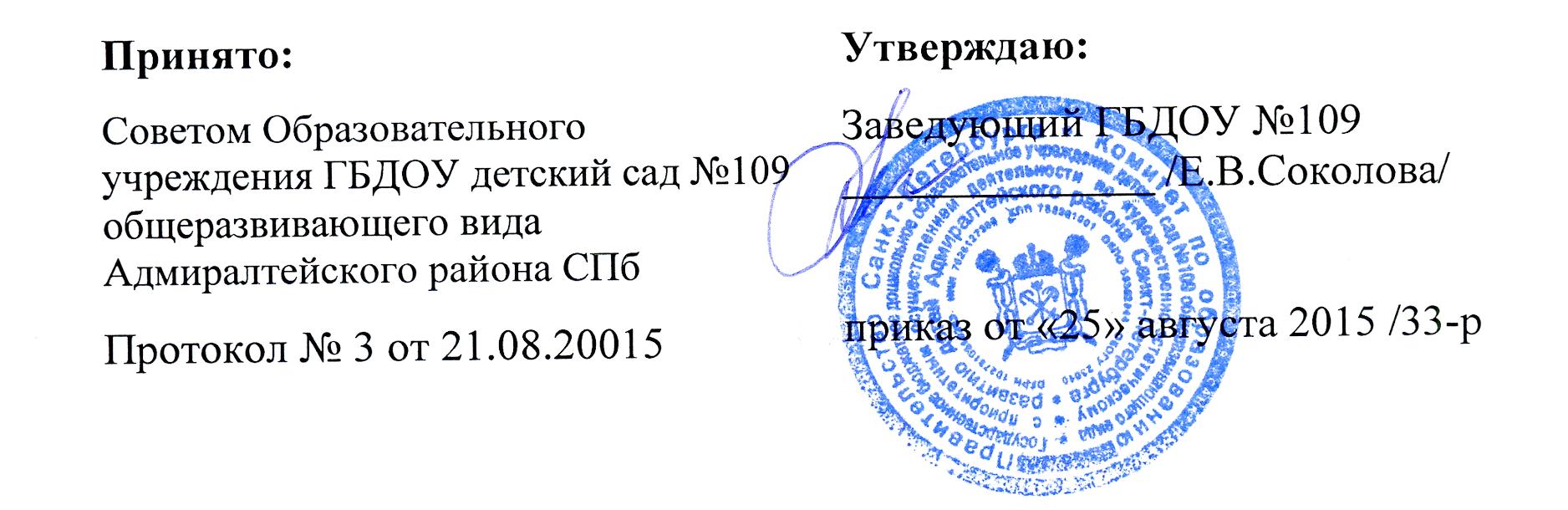 ПУБЛИЧНЫЙ ДОКЛАДГосударственного бюджетного дошкольногообразовательного учреждения детского сада №109 общеразвивающего вида с приоритетным осуществлением деятельности по художественно-эстетическому развитию детей Адмиралтейского районаСанкт-Петербургаза 2014-2015 учебный год1. Общая характеристика образовательного учрежденияГосударственное бюджетное дошкольное образовательное учреждение детский сад №109общеобразовательного вида с приоритетным осуществлением деятельности по художественно-эстетическому развитию детей Адмиралтейского района открыт в 1986 году.   Основная функция учреждения – дошкольное образование.Образовательная деятельность детского сада проводится в соответствии с лицензией на право осуществления образовательной деятельности серия 78Л01 № 0000757 регистрационный номер 0740 от 30 октября 2013 года (бессрочная).Адрес:  . Санкт-Петербург, 11-я Красноармейская ул., дом 9, лит. АБлижайшие станции метро «Технологический институт», «Балтийская», автобус № 10, троллейбусы № 3, 8Телефон: 251-76-77; 251-38-94E-mail: GDOU.109@mail.ruСайт: http://www.adm-edu.spb.ru/Режим работы образовательного учреждения двенадцатичасовой, с пятидневной рабочей неделей с 7.00 до 19.00.Структура и количество групп. Наполняемость групп.Порядок приёма детей в детский сад регулируют следующие нормативные акты:ФЗ «Об образовании РФ» от 29.12.2012 № 273 Распоряжение Комитета по образованию Санкт-Петербурга от 30.12.2013 № 3156-р «Об утверждении временных правил по представлению государственной услуги по приёму заявлений, постановке на учёт и зачисление детей в государственные образовательные организации Санкт-Петербурга, реализующие образовательную программу дошкольного образования» Подача заявлений родителями (законными представителями) детей осуществляется:на портале «Государственные услуги в Санкт-Петербурге» (далее - Портал) путем заполнения установленной формы заявления;в Санкт-Петербургском государственном учреждении «Многофункциональный центр предоставления государственных услуг» (далее - МФЦ), структурные подразделения при предоставлении необходимых заявлений;также родителям (законным представителям) предоставляется возможность обратиться лично в постоянно действующую комиссию по комплектованию государственных дошкольных организаций (далее - Комиссия по комплектованию ДОО) в установленное время приема для получения консультации по подаче заявления на постановку на учет на зачисление в ДОО на Портале или в МФЦ с целью обеспечения их права на получение государственной слуги в полном объеме.При самостоятельной подаче заявления на Портале Вам будет выдан регистрационный номер - код, с помощью которого Вы имеете возможность:внести изменения в заполненное на Портале заявление, в части года поступления, наличия льготы, изменить желаемое ДОУ;если ребенок уже является воспитанником ДОО, родители имеют возможность подать заявление на перевод из одного ДОО в другое.Основания для перевода:переезд из одного района Санкт-Петербурга в другой район,смена образовательной программы (подтвержденная заключением ПМПК),смена возрастной группы (при переходе из группы раннего возраста в группу младшего возраста другого ДОО),другое.При переводе воспитанника из одного ДОО в другой, услуга по зачислению в ДОО предоставляется такому ребенку во внеочередном порядке.При подаче заявления Вам необходимо заполнить обязательные поля формы и прикрепить копии необходимых документов, например, подтверждающих наличие льготы. Копии могут быть выполнены в любом формате, отсканированные или сфотографированные.В обязательных полях формы необходимо указать номера не более трех дошкольных образовательных учреждений, при этом первое из них является приоритетным, другие - дополнительными.С 1 апреля 2014 года появится возможность следить и за движением очереди.С 1 января 2014 года Вы можете подать заявление только на текущий год.Подача заявлений на 2015 и последующие годы начнется с 1 марта 2014 года.Прием ребенка в детский сад осуществляется на основании приказа Министерства образования и науки Российской Федерации (Минобрнауки России) от 08.04.2014 № 293 г. Москва "Об утверждении Порядка приема на обучение по образовательным программам дошкольного образования" , Распоряжения Комитета по образованию от 18.11.2014 № 5208-р " Об определении категории детей , имеющих....."Для зачисления ребенка необходимы следующие документы:НаправлениеДокумент, удостоверяющий личность заявителя, либо документ, удостоверяющий личность иностранного гражданина или лица без гражданства в Российской Федерации в соответствии со статьей 10 Федерального закона от 25.07.2002 № 115-ФЗ "О правовом положении иностранных граждан в Российской Федерации"Свидетельства о рождении   всех несовершеннолетних детей в семьеДокумент, удостоверяющий личность ребенка иностранного гражданина или лица без гражданстваСвидетельство о регистрации ребенка по месту жительства или по месту пребывания на закрепленной территории или документ, содержащий сведения о регистрации ребенка по месту жительства или по месту пребывания на закрепленной территорииДокумент, подтверждающий преимущественное право зачисления ребенка в ООСправка из ОО о посещении ребенком ОО (при наличии)Медицинскую карту ребенкаЗаявление родителя (законного представителя)Заявление родителя на предоставление компенсацииДоговорКонтингент воспитанников детского сада представлен дошкольниками следующих возрастных категорий: дети раннего возраста (от 1,5 до 3-х лет); дети младшего и старшего дошкольного возраста (от 3-х до 7-и лет).В дошкольном учреждении функционируют следующие группы:2 группы раннего возраста (с 1,5 до 3-х лет), 6 групп дошкольного возраста (с 3-х до 7 лет). Всего в ГБДОУ функционирует 8 групп общеразвивающего вида. В настоящее время численность контингента воспитанников составляет 150 детей.Проектная мощность ГБДОУ детского сада № 109 -150 детейВ настоящее время численность контингента воспитанников составляет 150 детей.Проектная мощность ГБДОУ детского сада № 109 -150 детейСведения об администрации и должностных лицах вышестоящих организаций образования. Контактная информация ответственных лиц.ГБДОУ детский сад №109 является государственным бюджетным дошкольным образовательным учреждением города Санкт-Петербурга.Учреждение является некоммерческой организацией и не ставит извлечение прибыли в качестве основной цели своей деятельности.Учредитель: субъект Российской Федерации – город федерального значения Санкт-Петербург, в лице органа исполнительной власти Комитет по образованию.190000, Санкт-Петербург, пер. Антоненко, д. 8Тел/факс (812) 576-18-75, 576-18-76E-mail: k-obr@gov.spb.ruСайт:www.k-obr.spb.ruГосударственное бюджетное дошкольное образовательное учреждение детский сад №109общеобразовательного вида с приоритетным осуществлением деятельности по художественно-эстетическому развитию детей Адмиралтейскогорайона функционирует на основе Устава, зарегистрированного 28 октября 2011года.ГБДОУ детский сад №109 расположен на территории муниципального образования муниципального округа «Измайловское» г. Санкт-Петербурга. Образовательное учреждение находится в ведении администрации Адмиралтейского района Санкт-Петербурга.Глава администрации Адмиралтейского районаШтукова Светлана Викторовна190005, Санкт-Петербург, Измайловский пр., д. 10Тел. Приёмной: (812) 576-97-97E-mail: tuadm@gov.spb.ruНачальник Адмиралтейского РООПетрова Симона ИгоревнаСанкт-Петербург, Загородный пр., д. 58Тел. Приёмной: (812) 316-75-76E-mail: roo@adm-edu.spb.ruГлавный специалист по дошк. воспитанию Адмиралтейского РООМоскаленко Лидия АлексеевнаПриёмные дни: Вторник с 15.00 до 18.00			    Четверг с 10.00 до 13.00Тел. Приёмной: 316-02-29E-mail: mla@tuadm.gov.spb.ruЗаведующий ГБДОУ Детский сад № 109 Адмиралтейского района СПбСоколова Елена ВасильевнаПриёмные дни: Вторник с 15.00 до 18.00			    Четверг с 10.00 до 13.00Тел. Приёмной: 251-76-77E-mail: Gdou.109@mail.ruСтруктура управления образовательным учреждениемУправление деятельностью Учреждения осуществляется в соответствии с действующим законодательством РФ и Уставом на принципах единоначалия и самоуправления. Вмешательство в деятельность Учреждения политических партий, общественных и религиозных организаций не допускается.Руководство деятельностью Учреждения осуществляется заведующим, который назначается на должность и освобождается от должности Учредителем в соответствии с действующим законодательством РФ. Компетенция и условия деятельности заведующего Образовательным учреждением, а также его ответственность определяются в трудовом договоре, заключаемом между Администрацией района и заведующим Образовательным учреждениемВо время отсутствия заведующего руководство Учреждением осуществляется заместителем заведующего.Формами самоуправления Учреждения являются:Совет Образовательного учреждения;Педагогический СоветК компетенции Совета Образовательного учреждения относится:решение вопросов материально-технического обеспечения и оснащения образовательного процесса, а также отчета о результатах самообследования;привлечение для своей уставной деятельности дополнительных источников финансового обеспечения и материальных средств;утверждение и предоставление Администрации района и общественности ежегодного отчёта о поступлении и расходовании средств;разработка и принятие Устава Образовательного учреждения, изменений и дополнений к нему;разработка и принятие Правил трудового распорядка ДОУ и иных локальных актов;контроль за работой подразделений общественного питания и медицинских учреждений в целях охраны и укрепления здоровья воспитанников и работников ДОУ;контроль за своевременностью предоставления отдельным категориям воспитанников дополнительных льгот и видов материального обеспечения, предусмотренных законодательством РФ и иными локальными актами;содействие деятельности педагогических организаций и методических объединений;регулирование в ДОУ разрешённой законом деятельности общественных (в том числе молодёжных) организаций; рассмотрение иных вопросов деятельности Образовательного учреждения, вынесенных на рассмотрение заведующим Образовательным учреждением,  коллегиальными органами управления Образовательного учреждения.К компетенции Педагогического совета относится обсуждение:способов и сроков выполнения приказов, инструкций, положений и других нормативных документов по дошкольному воспитанию МО РФ, Адмиралтейского РОО, ГБДОУ;годового плана работы дошкольного учреждения;мер по укреплению физического и психического здоровья детей;хода качественного выполнения основной образовательной программы, технологий каждым педагогическим работником сада;передового опыта сотрудников ГБДОУ с целью внедрения его в практику работы;другие вопросы деятельности ГБДОУ.Руководство ГБДОУ № 109 осуществляется в соответствии с Уставом дошкольного учреждения, Законом об образовании в Российской Федерации, законодательством РФ, Конвенцией о правах ребенка.Организационная структура управления детским садом представляет собой совокупность всех органов с присущими им функциями. Она может быть представлена в виде трех уровней:На первом уровне управления находится заведующий детским садом, который осуществляет руководство и контроль за деятельностью всех структур. А также органы самоуправления ДОУ: Педагогический Совет Образовательного учреждения и Совет Образовательного учреждения.Заведующий выполняет свои функции в соответствии с должностной инструкцией. Указания и распоряжения заведующего обязательны для всех участников воспитательно-образовательного процесса.Непосредственно управление ГБДОУ № 109 осуществляетзаведующий Соколова Елена Васильевна, которая действует от имени учреждения в соответствии с Уставом.На втором уровне управление осуществляют заместитель заведующего, заведующий хозяйством, которым делегированы полномочия через соподчинение и взаимодействие с соответствующими объектами управления. На этом уровне заведующий осуществляет непосредственную и опосредованную реализацию управленческих решений через распределение обязанностей между административными работниками с учетом их подготовки, опыта, а также структуры дошкольного учреждения. Указания, даваемые старшему воспитателю, в пределах его компетенции, также обязательны для всех работников.Третий уровень управления осуществляют воспитатели, музыкальные руководители, инструктора по физической культуре, младший обслуживающий персонал. На этом уровне объектами управления являются дети и их родители.ПРИОРИТЕТНЫЕ ЗАДАЧИ РАБОТЫ ГБДОУ №109НА 2014-2015 уч. год1. Продолжить создавать оптимальные психолого-педагогические условия развития двигательной сферы и укрепления здоровья детей на основе их творческой активности через:- формирование устойчивого интерес к спортивным, народным играм, обогащение двигательного опыта дошкольников.- взаимодействие детского сада и семьи.- создание условий для использования современных оздоровительных технологий - профилактика плоскостопия в дошкольном возрасте.2. Продолжать создавать условия для развития у детей эстетического отношения к окружающему миру и приобщение детей к миру искусства за счёт: - использования в работе мультимедийных технологий,- сотрудничества с Государственным Русским музеем, СПБ Консерваторией им. Римского-Корсакова,- обогащения развивающей предметно-пространственной среды ДОУ, - организации и проведения музыкально-литературных гостиных.3. Развивать творческую активность и способности детей в соответствии с возрастом, особенностями личности: - в совместной театрализованной деятельности с сотрудниками детского сада и родителями;- в процессе овладения исполнительскими умениями и навыками,- приобщение детей к театральной среде нашего города.4. Воспитывать гражданско-патриотические чувства через активное участие в мероприятиях, посвященных памятным датам и вовлечение детей в экскурсионную деятельность в ходе проектной деятельности.5. Реализовывать поэтапный переход на построение воспитательно-образовательного процесса в соответствии с ФГОС ДО, в соответствии с планом -графиком введения федерального государственного образовательного стандарта дошкольного образования через: - осуществление перехода на новую форму планирования воспитательно-образовательного процесса, соответствующую Федеральному государственному образовательному стандарту с интеграцией образовательных областей и комплексно–тематическим планированием воспитательно-образовательного процесса.6. Продолжать работу по повышению эффективности взаимодействия педагогов и родителей посредством:- организации и проведения нетрадиционных форм вовлечения родителей в совместную с детьми творческую, социально значимую деятельность (группы выходного дня, «Семейный театральный абонемент», выставочный проект «Вчера и сегодня», участие в праздниках, театральных постановках, литературных и музыкальных встречах в Петербургском салоне).2 - Особенности образовательного процесса.Содержание обучения и воспитания детей.Дошкольное образование в ГБДОУ осуществляется в соответствии с настоящей образовательной программой дошкольного образования (далее Программа), согласованной на Совете Образовательного учреждения (протокол № 4 от 19.03.2015г.), утверждённой заведующим ГБДОУ (приказ № 09/1-р от 19 марта 2015 г.) и принятой на заседании Педагогического Совета ОУ (протокол № 4 от 19.03.2015 г.). Программа разработана авторским коллективом ГБДОУ на основе:Закона РФ «Об образовании» (от 29.12.2012 г. ФЗ № 273), «Федерального государственного образовательного стандарта дошкольного образования» (Приказ Минобразования и науки РФ от 17.10.2013 г. № 1155),Закона Санкт-Петербурга «Об образовании в Санкт-Петербурге» (от 17.07.2013 г. № 461-83)Порядка организации и осуществления образовательной деятельности по основным образовательным программам дошкольного образования, утвержденного приказом Министерства образования и науки РФ от 30.08. 2013 № 1014Санитарно-эпидемиологических правил и нормативов Сан ПиН 2.4.1 3049-13Обязательная часть Программы - в соответствии с содержанием примерной основной образовательной программы дошкольного образования «Детство» под редакцией Т.И. Бабаевой, А.Г. Гогоберидзе, О.В. Солнцевой, 2014 г.Часть программы, формируемая участниками образовательных отношений – в соответствии с содержанием парциальных программ и методических пособий:«Театр – Творчество – Дети» Н.Ф. Сорокиной, 2002 г.«Кукольный театр для самых маленьких» Н.Ф. Сорокиной,Л.Г. Миланович, 2009 г«Арт-фантазия» Э.Г. Чуриловой, 2001 г.«Театрализованные занятия в детском саду» М.Д. Маханёвой, 2001 г.Программа: определяет содержание и организацию (условия) образовательного процесса для детей раннего и дошкольного возраста; Охватывает возрастные периоды физического и психического развития детей от 1,5 до 7 лет;сформирована как программа обогащённого развития детей дошкольного возраста, обеспечивающая единый процесс социализации-индивидуализации личности через осознание ребёнком своих потребностей, возможностей и способностей;обеспечивает развитие личности, мотивации и способностей детей в различных видах деятельности и охватывает следующие структурные единицы, представляющие определённые направления развития и образования детей (далее – образовательные области): социально-коммуникативное; познавательное; речевое; художественно-эстетическое и физическое развитие.Определяет комплекс основных характеристик образования (объем, содержание и планируемые результаты в виде целевых ориентиров);Предусматривает решение программных образовательных задач в совместной деятельности взрослого и детей и самостоятельной деятельности дошкольников не только в рамках образовательной деятельности, но и при проведении режимных моментов на адекватных возрасту формах работы с детьми, с учётом индивидуальных психологических и физиологических особенностей дошкольников.Приняв за основу идею самоценности дошкольного периода детства, мы считаем, что педагогический процесс необходимо строить как процесс полноценного проживания ребёнком всех этапов детства.Детский сад с приоритетом в художественно-эстетическом направлении реализует как единые для всех учреждений базовые приоритеты, так и сугубо специфические. Цель:Создание в детском саду индивидуальных возможностей для развития способностей, широкого взаимодействия с миром, активного практикования в разных видах деятельности, творческой самореализации.Программа направлена на развитие самостоятельности, познавательной и коммуникативной активности, социальной уверенности и ценностных ориентаций, определяющих поведение, деятельность и отношение ребёнка к мируЗадачи направлены на:Охрану и укрепление физического и психического здоровья детей, в том числе их эмоционального благополучия;обеспечение равных возможностей для полноценного развития каждого ребенка в период дошкольного детства независимо от места проживания, пола, нации, языка, социального статуса, психофизиологических и других особенностей (в том числе ограниченных возможностей здоровья);обеспечение преемственности целей, задач и содержания образования, реализуемых в рамках образовательных программ дошкольного и начального общего образования;создание благоприятных условий развития детей в соответствии с их возрастными и индивидуальными особенностями и склонностями, развития способностей и творческого потенциала каждого ребенка как субъекта отношений с самим собой, другими детьми, взрослыми и миром;объединение обучения и воспитания в целостный образовательный процесс на основе духовно-нравственных и социокультурных ценностей и принятых в обществе правил и норм поведения в интересах человека, семьи, общества;формирование общей культуры личности детей, развитие их социальных, нравственных, эстетических, интеллектуальных, физических качеств, инициативности, самостоятельности и ответственности ребенка, формирование предпосылок учебной деятельности; обеспечение вариативности и разнообразия содержания программ и организационных форм дошкольного образования, возможности формирования программ различной направленности с учетом образовательных потребностей и способностей детей;формирование социокультурной среды, соответствующей возрастным, индивидуальным, психологическим и физиологическим особенностям детей;обеспечение психолого-педагогической поддержки семьи и повышения компетентности родителей (законных представителей) в вопросах развития и образования, охраны и укрепления здоровья детей.Срок реализации программы: 2015-2020 г.Программа определяет содержание и организацию образовательного процесса для детей дошкольного возраста и направлена на формирование общей культуры, развитие физических, интеллектуальных и личностных качеств, формирование предпосылок учебной деятельности, обеспечивающих социальную успешность, сохранение и укрепление здоровья детей дошкольного возраста.Особенность организации образовательного процесса в ГБДОУ в том, что реализуемая образовательная программа обеспечивает помощь семье в воспитании детей раннего и дошкольного возраста, охране и укреплении их физического и психического здоровья, развитии личности средствами театрального искусства, через театрализованную деятельность, развитии индивидуальных способностей воспитанников.Основой художественно-эстетического воспитания ребенка средствами творческой деятельности являются:личностная позиция ребенка, желание самовыразиться;развитие способностей к творческой деятельности (в их структуру входят эмоциональная отзывчивость, сенсорика, творческое воображение, чувство цвета, формы, композиции, ручная умелость);создание художественного образа - личностное отношение ребенка, эмоциональный отклик, самоутверждение, выбор и предпочтение средств выразительности; взаимосвязь разных способов и самостоятельный их выбор детьми;Для получения ожидаемых результатов в нашем дошкольном учреждении создана система работы по художественно-эстетическому воспитанию, которая состоит из взаимосвязанных между собой компонентов:Обновление содержания образования: внедрение и реализация создание условий для эстетического воспитания (кадровое обеспечение, учебно-методическое и материально- техническое обеспечение создание предметно – развивающей среды, создание гармоничного дизайна территории и помещений детского сада);организация образовательного процесса (работа с детьми и родителями);координация работы с другими учреждениями и организациями.Такая система работы предполагает тесное сотрудничество воспитателей, всех специалистов ДОУ (музыкального руководителя, педагога дополнительного образования, педагога-психолога, руководителей кружковой работы), заведующего детского сада, старшего воспитателя. Каждый сотрудник берет на себя определенные функциональные обязанности в области художественно – эстетического образования. Целенаправленная и согласованная деятельность всех специалистов достигается благодаря совместному планированию образовательного процесса.Система педагогического взаимодействия педагогов и детей, направленная на художественно – эстетическое развитие дошкольников, строится в ДОУ в трех направлениях: специально организованное обучение; совместная деятельность педагогов и детей; самостоятельная деятельность детей.Взаимодействие педагогов и детей осуществляется с учетом дифференцированного подхода и включает разнообразные формы и методы работы: групповые и подгрупповые занятия, праздники, развлечения, тематические музыкальные вечера, недели творчества, дидактические игры, выставки рисунков и поделок, создание книг – самоделок и т.д. Знания, полученные на занятиях эстетического цикла, отражаются в игровой деятельности воспитанников. Они с удовольствием музицируют, показывают мини-спектакли, танцуют, пересказывают сказки, занимаются собственным сочинительством.Образовательный процесс в детском саду предусматривает решение программных образовательных задач в рамках модели организации воспитательно-образовательного процесса в соответствии с ФГОС ДО.Планирование образовательной нагрузки при работе по пятидневной неделе разработано в соответствии с максимально допустимым объемом образовательной нагрузки для возрастной группы в соответствии с СанПиН 2.4.1.3049-13.Общий объем образовательной нагрузки (как непосредственно образовательной деятельности, так и осуществляемой в ходе режимных моментов) определяется дошкольным образовательным учреждением с учетом:Действующих санитарно-эпидемиологических правил и нормативов (СанПиН);Федерального государственного стандарта дошкольного образования;Типа и вида учреждения, реализующего основную образовательную программу дошкольного образования, наличия приоритетных направлений образовательной деятельности;Рекомендаций примерной образовательной программы дошкольного образования;Специфики условий (климатических, демографических, национально-культурных и др.) осуществления образовательного процесса.Модель организации образовательного процессаОбразовательная деятельность, требующая повышенной познавательной активности и умственного напряжения детей, организована в первую половину дня.В середине года (январь) для воспитанников организуется каникулы, во время которых проводят непосредственно образовательную деятельность только эстетически-оздоровительного цикла.В летний период непосредственно образовательную деятельность не проводят. Предпочтение отдается спортивным и подвижным играм, праздникам, экскурсиям, увеличивается продолжительность прогулок.Непосредственно образовательную деятельность, требующую повышенной познавательной активности и умственного напряжения, проводят в первую половину дня и в дни наиболее высокой работоспособности детей (вторник, среда). Для профилактики утомления детей ее сочетают с образовательной деятельностью, направленной на физическое и художественно-эстетическое развитие.В этом учебном году в нашем детском саду были проведены следующие мероприятия для детей и их родителей:Праздники:«Здравствуй, осень!» Новогодние праздники «В гости к Снегурочке и Дедушке Морозу», посвящённые встрече Нового года 2015Вертепное действо «Рождественская история», посвящённое светлому празднику Рождества Христова «Самая красивая мамочка моя», посвящённые Дню 8мартаВоенно-патриотический праздник «День Победы»Выпускной «До свидания, детский сад!»«Здравствуй, лето!», в рамках летней оздоровительной кампании.Досуги:Музыкально-литературные гостиные «Прогулка по паркам и садам» и «Прогулки по Адмиралтейскому р-ну», посвящённые 310-летию Адмиралтейского районаМузыкально-литературная гостиная «День снятия Блокады», посвящённая юбилейной дате полного освобождения от фашистской Блокады Ленинграда«Широкая Масленица» - масленичные гуляния на улице «Красная горка» - пасхальные гулянияФизкультурные досуги («Мама, папа и я – спортивная семья», посвящённый Дню защитника Отечества; «Игры народов мира»)  «День Ивана Купалы» - народный праздник, посвящённый летнему солнцестоянию (в рамках летней оздоровительной кампании.Выставки:Выставка совместного творчества детей и родителей «Золотая осень»Фотовыставка «Мы живём в Адмиралтейском районе»Выставка совместного творчества детей и родителей в рамках РМО «Художественно-эстетическое развитие детей дошкольного возраста: проектируем театр в дошкольной образовательной организации» «Рождественское чудо»/«Детская книжка-картинка»Выставка совместного творчества детей и родителей в рамках РМО «Художественно-эстетическое развитие детей дошкольного возраста: проектируем театр в дошкольной образовательной организации» «Design and Art»Продолжилась реализация проекта: «Театральный фестиваль» (5-й сезон)По традиции в проекте принимали участие дети всех возрастных групп:«Колобок» (интерактивный спектакль по р.н.с. «Колобок» с использованием штоковых кукол, для детей 1,5-2 лет - группа раннего возраста );«Кошкин дом. Потешки Бабушки-Загадушки» (музыкальный спектакль-драматизация, для детей 3-4 лет – 2-я младшая группа № 1)«Лягушонок женится» (мюзикл по мотивам старинной шотландской песенки в обработке Джона Лангстаффа, спектакль в 3-х действиях, для детей 3-4 лет – 2-я младшая группа № 2)«Репка» (спектакль теневого театра, по мотивам русской народной сказки, с использованием силуэтов героев и декораций по авторским рисункам Е. Бём для детей 4-5 лет – средняя группа)«Карнавал животных» (хореографическая композиция в 7-ми картинах на музыку к зоологической симфонии Камиля Сен-Санса «Карнавал животных», , для детей 5-6 лет – старшая группа)«Чиполлино» (хореографическая композиция в 3-ёх действиях с использованием тростевых кукол на музыку К. Хачатуряна к балету «Чиполлино», для детей 6-7 лет – подготовительная группа)Педагогам в течении года предоставлялась возможность выступить на семинарах районного и городского уровней, организованных как на базе ГБДОУ детский сад № 109, так и в других образовательных учреждениях района и города, проявить себя и поделиться опытом работы с коллегами в ходе открытых показов, а также принять участие в районом конкурсе педагогического мастерстваВ течение года продолжалась работа по созданию условий для повышения квалификации педагогов. Было успешно организовано и проведено:Семинар-практикум «Учись смотреть и видеть» (автор и ведущий семинара С.Г. Маслова, сотрудник ГРМ)КПК по программе «Повышение профессиональной компетентности педагога ДОУ в логике требований ФГОС ДО», в объёме 72 часов прошли 12 педагогов ДОУ;РМО Адмиралтейского р-на по теме «Художественно-эстетическое развитие детей дошкольного возраста в контексте ФГОС ДО: проектируем театр в дошкольной организации» (8 встреч) для педагогов района совместно с ИМЦ Адмиралтейского района  ГОРОДСКОЙ СЕМИНАР: "Художественно-эстетическое развитие детей дошкольного возраста: проектируем театр в детском саду" для педагогов города.В рамках второй городской ярмарки педагогических инноваций дошкольных работников "Инновации в дошкольном образовании: поиски и решения", которая проходила на базе ИМЦ Адмиралтейского района, воспитатели ГБДОУ - Григорьева Ю.И., Бубенчикова И.В. и Михайлова Е.А. выступали с докладом на открытой дискуссионной площадке Статья воспитателя ГБДОУ Самохваловой М.М. «Потенциал театрализованной деятельности в речевом развитии детей 6-7 лет» была опубликована в сборнике статей по материалам второй городской ярмарке педагогических инноваций дошкольных работников "Инновации в дошкольном образовании: поиски и решения"Районный конкурс педагогических достижений в номинации "Педагогические надежды" 2015, в котором воспитателю подготовительной группы - Самохваловой Марии Максимовне присвоено звание лауреата.Конкурс для музыкальных руководителей "Адмиралтейские ритмы 2015г" - в котором музыкальному руководителю - Дмитриевой Ирине Геннадиевне присвоено звание лауреата.Районный ГАЛА-КОНЦЕРТ в ДМ «Рекорд», посвящённый 70-летию ВОВ "Мы наследники победы! (дети подготовительной группы, по руководством муз. руководителя Дмитриевой И.Г. приняли участие с танцем "Журавли")Охрана и укрепление здоровья детейОрганизация деятельности по воспитанию и формированию, сохранению и укреплению здоровья детей в ГБДОУ направлена на разностороннее и гармоничное развитие и воспитание ребенка, обеспечение его полноценного здоровья, формирование убеждений и привычки к здоровому образу жизни на основе валеологических знаний, развитие разнообразных двигательных и физических качеств, укрепление психического здоровья детей и обеспечение их психологической безопасности.В ГБДОУ №109 внедрена и реализована система физкультурно-оздоровительной работы с воспитанниками.Система физкультурно-оздоровительной работы в ГБДОУОсновные формы работы с родителями.Педагогический процесс по любому направлению нашей работы мы стараемся строить в тесном сотрудничестве с семьями воспитанников, ориентируясь на запросы родителей и заинтересовывая их участием в жизни детей в детском саду. В течение всего учебного года специалистами детского сада проводятся тематические консультации, а также ведётся индивидуальная работа с родителями по волнующим их вопросам и существующим у ребёнка проблемам.Для более эффективного вовлечения родителей в образовательный процесс необходимо: 1 шаг: Диагностическая линия.Изучение запросов родителей, «ожиданий», установок в отношении реализации образовательной программы, готовности к сотрудничеству с воспитателями и специалистами, что может быть установлено в процессе анкетирования  и наблюдения-беседы на родительском собрании.В начале года предлагается заполнить анкету (можно инкогнито). По материалам анкетирования можно выделить готовых к сотрудничеству родителей, определить опыт, ожидания родителей от образовательной деятельности. 2 шаг: информирование родителей о цели, задачах образовательной программы, ожидаемых результатах, специфики используемых средств, методов и приемов. Информационная линия: 1. Выступление на родительском собрании (краткая информация о задачах, направлениях работы (что предстоит осваивать детям, как родители могут помочь в этом);2. Размещение информации о целях, задачах, содержании и методах развития дошкольников на стендах, а так же оперативная информация согласно тематическому планированию;3. Тематическое консультирование.3 шаг: определение форм и содержания мероприятий вовлечения родителей в образовательный процесс Линия совместной деятельности:- объединение родителей и детей совместным «творческим делом» 1. совместные проекты и работы родителей и детей: на темы: «Золотая осень» (поделки из природных материалов), «Рождественское чудо» (вертепы и книжки-самоделки), «Design and Art» (макеты театральной сцены, проекты костюмов к театральному фестивалю, театральные маски, декорации).2. создание фотогазет и фотоальбомов: «Мы живём в Адмиралтейском районе» в рамках реализации проекта «310 лет Адмиралтейскому району!», «Юность в сапогах» в рамках реализации проекта «Слава Армии родной!», «Бессмертный полк» в рамках реализации проекта «Никто не забыт, ничто не забыто»3. семинар-практикум в форме круглого стола «Играем в театр дома»4. практическая консультация «Сохраним стопы здоровыми. Профилактика плоскостопия в детском саду и дома»5. участие родителей в организации и проведении 5-го сезона ежегодного театрального фестиваля4 шаг.В конце года (на родительском собрании или в процессе, уточняется оправданность ожиданий, выделяется самое удачное (или успешное, интересное) и формулируются пожелания (запросы) родителей на следующий учебный год.Совместная работа с организациями дополнительного образования и культурыУСЛОВИЯ ОСУЩЕСТВЛЕНИЯ ОБРАЗОВАТЕЛЬНОГО ПРОЦЕССА.Образовательная деятельность с детьми проходит в функциональных помещениях ДОУ, оборудованных для образовательной деятельности, в соответствии с требованиями образовательной программы: музыкально-спортивный зал,театрально-художественная студия «Лукоморье»6 групповых помещений (состоящих из 5 комнат: игровой, спальни, туалетно-умывальной, мойки и раздевалки)Для осуществления оздоровительной работы в медицинском блоке есть: мед. кабинет,процедурный кабинетДля создания предметно – развивающей среды в течение года выполнено следующее:приобретены новые методические пособия, методическая литература для повышения качества воспитательно-образовательной работы педагогов, приобретены новые развивающие игры и игрушки для самостоятельных игр детей. приобретены канцелярские товары для реализации образовательной деятельности,изготовлены педагогами и родителями разнообразные развивающие пособия и игры изготовлены тростевые куклы к новому театральному сезонуОбеспечение безопасностиБезопасность детского сада обеспечивает согласно государственному контракту № КСОБ/109 от 10.01.2014г.   ООО «Титан Сервис»Обеспечение безопасности образовательного процесса требует от каждого на своем рабочем месте, как по должности, так и по профессии, строго выполнять требования законодательных и иных нормативных правовых актов по обеспечению здоровых и безопасных условий труда. Организация работы по охране труда в ДОУ осуществляется по следующим направлениям: контроль за соблюдением законодательства и иных нормативно-правовых актов по охране труда; оперативный контроль и аудит за состоянием охраны труда и организацией образовательного процесса; организация профилактической работы по снижению травматизма среди воспитанников и работников;планирование мероприятий по охране труда; работа комиссии по контролю за состоянием охраны труда, по профилактике травматизма; организация проведения инструктажей, обучения, проверки знаний по охране труда.Составлен план работы по созданию условий для безопасности жизнедеятельности, который включает мероприятия: организационно-технического улучшению условий охраны труда; по организации пожарной безопасности; по предупреждению детского дорожно-транспортного травматизма; обучение работников безопасным приемам работы и соблюдению правил безопасности на рабочем мест.Медицинское обслуживаниеЗдоровье наших воспитанников - одна из важных составляющих пребывания детей в ДОУ. Медицинское обслуживание детей ДОУ строится на основе нормативно-правовых документов:ФЗ «Об образовании в РФ» от 29.12.2012 № 273 ФЗ (ред. от 23.08.2013)Приказа Министерства Здравоохранения РФ «Об утверждении Порядка оказания медицинской помощи несовершеннолетним. В том числе в период обучения и воспитания в образовательных организациях» от 05.11.2013 № 822нСанитарно-эпидеологическим правилам СанПиН 2.4.1.3049-13. Детский сад обслуживает детская поликлиника № 24 Адмиралтейского района, в соответствии с договором от 01.10.2014г.   Врач – педиатр и медсестра курируют вопросы, связанные со здоровьем детей. Медсестра проводит антропометрические измерения детей в начале и конце учебного года. Оказывает первую медицинскую помощь детям, до приезда врача. Медицинский персонал наряду с администрацией и педагогическим персоналом несёт ответственность за проведение лечебно-профилактических мероприятий, соблюдение санитарно-гигиенических норм, режимом и качеством питания воспитанников.Качество и организация детского питания в учреждении:Организация питания осуществляется в соответствии с:- СанПиН 2.3.2.1940-05 «Организация детского питания»;- СанПиН 2.4.1.3049-13 «Санитарно-эпидемиологические требования к устройству, содержанию и организации режима работы в дошкольных организациях»;- СанПиН 2.3.2.1324-03 «Гигиенические требования к срокам годности и условиям хранения пищевых продуктов»;- примерного цикличного десятидневного меню для организации питания детей в возрасте от1,5 до 7 лет посещающих с 12-часовым пребыванием дошкольные образовательные учреждения Санкт-Петербурга, в соответствии с физиологическими нормами потребления продуктов, утвержденного начальником Управления социального питания Правительства Санкт-Петербурга 20.12.2013, согласованного с заместителем руководителя Управления Федеральной службой по надзору в сфере защиты прав потребителей и благополучия человека по городу Санкт-Петербургу от 25.04.2013.В детском саду организовано 4-хразовое питание: завтрак, второй завтрак, обед, горячий полдник.Учреждение в течение года учебного года снабжали продуктами: ЗАО «Артис - Детское питание» (договор ПИТ/109 от 30.12.2014г.)Обеспечивалось распределение энергетической ценности (калорийности) суточного рациона питания детей на отдельные приёмы пищи. Выполнение норм основных продуктов:Обеспечивается выполнение норм питания ребенка;Выдерживалось   достаточное обеспечение калорийности и содержания всех жизненно важных пищевых компонентов;Использовалось максимальное разнообразие рациона;Проводилась адекватная технологическая и кулинарная обработка продуктов и блюд;Пища, приготовленная на пищеблоке, имеет хорошие вкусовые качества и привлекательный внешний вид блюд.За составление меню отвечают: заведующий хозяйствомЗа приготовление блюд отвечают: повара и заведующий хозяйствомЗа прием и хранение продуктов отвечает: заведующий хозяйством. В ГБДОУ имеется отдельный пищеблок для приготовления пищи.В дошкольном учреждении работает Совет по питанию, одной из функций которого является контроль над организацией питания. В состав Совета по питанию входят: заведующий, медсестра, старший воспитатель, заведующий хозяйством, повара, члены родительского комитета. Состав Совета по питанию утверждается руководителем ГБДОУ.Питание детей гарантируется с учетом выделенных учредителем денежных средств.Важным условием организации питания в детском саду является строгое соблюдение культурно-гигиенических правил, сервировка стола и эмоциональный настрой.В целом работа по организации питания в 2014-2015 учебном году проводилась на хорошем уровне. Натуральные нормы выполнялись. Претензий по качеству приготовленных блюд и разнообразию меню не поступало. Организация питьевого режима:Питьевой режим в детском саду проводится в соответствии с требованиями СанПиН 2.4.1.3049-13 п.14.26Питьевая вода доступна воспитанникам в течение всего времени нахождения в саду. Ориентировочные размеры потребления воды ребенком зависят от времени года, двигательной активности ребенка.4. РЕЗУЛЬТАТЫ ДЕЯТЕЛЬНОСТИ УЧРЕЖДЕНИЯПедагогическая диагностика освоения ООП ДО проводилась, согласно ФГОС ДО, по следующим направлениям:Речевое развитиеФизическое развитиеПознавательное развитиеСоциально-коммуникативное развитиеХудожественно - эстетическое развитиеВ результате проведённой диагностики и сравнительного анализа показателей освоения основной образовательной программы, по которой работает наше учреждение, на начало и конец учебного года, был сделан вывод о положительной динамике развития детей: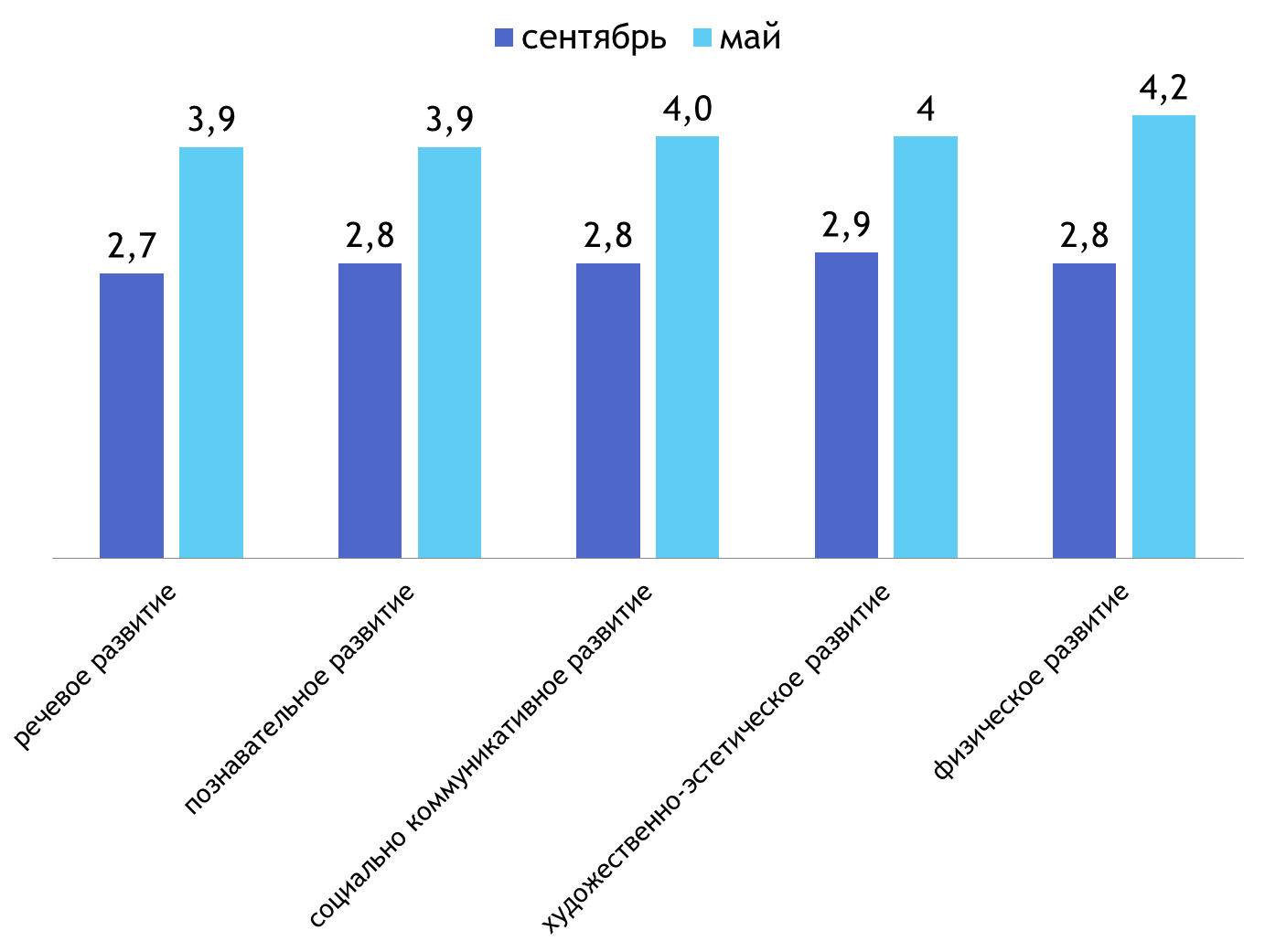 По результатам мониторинга уровень подготовленности детей к школе:Достигнутые положительные результаты в системе образовательного процесса ГБДОУ показывают, что педагогический коллектив имеет положительные результаты по усвоению детьми знаний, умений и навыков основных разделов программы ООП ДОКАДРОВЫЙ ПОТЕНЦИАЛ5.1. Характеристика кадрового обеспечения образовательного учрежденияПедагогический процесс в ДОУ обеспечивают:заведующий;заместитель заведующего;старший воспитатель;2 музыкальных руководителя(1 внешний совместитель);инструктор по физической культуре;воспитатель (по театрализованной деятельности)12 воспитателей.В кадровом составе, обеспечивающем образовательный процесс, насчитывается 16 педагогов (без совместителей) на май 2015 года.В основном коллектив ГБДОУ № 109 молодой, с активной жизненной позицией, уделяющий особое место самообразованию и очень творческий.На основе анализа деятельности ГБДОУ детский сад № 109 основными задачами Учреждения на 2015 – 2016 гг. являются:Содействовать охране жизни и здоровья детей, укреплению физического и психического благополучия, создавать физкультурно-оздоровительную систему за счет:совершенствования системы работы по формированию у детей начальных основ здорового образа жизни;использования подвижных игр высокой подвижности;использования спортивных упражнений и элементов спортивных игр в образовательной деятельности.Продолжать повышать профессиональную компетентность педагогов по организации образовательной работы с детьми в соответствии с ФГОС ДО, за счет;методического сопровождения профессионального развития специалистов в рамках реализации ФГОС ДО, совершенствование системы наставничества ;участия педагогических работников в городских и районных профессиональных конкурсах;распространения в учреждении педагогического опыта работы педагогов в рамках района, городаСовершенствовать систему образовательной работы по обеспечению познавательному, речевого, социально-коммуникативному, художественно-эстетического и физического развития детей за счет;творческой активности детей в совместной театрализованной деятельности с сотрудниками детского сада совершенствование исполнительских умений и навыков в соответствии с возрастом и индивидуальными особенностями личности.Возможностей  организации, проведение игровой и трудовой деятельности на прогулкевоспитания с учетом возрастных особенностей детей гражданственности, уважения  правам и свободам человека, любви к окружающей природе, Родине, семье;Продолжать совершенствовать систему работы по взаимодействию с семьями воспитанников за счет:активизации интереса родителей к образовательной деятельности, дошкольного образовательного учреждения, по средствам участия в выставках, конкурсах, иных мероприятиях;организации и проведение проекта «Папа, мама, я – театральная семья»Продолжать систему сотрудничества с различными социальными организациями за счет: взаимодействия с школой №266, театром «На Неве», районной библиотекой, Государственным Русским музеем.Совместная деятельность взрослого и ребёнкаСовместная деятельность взрослого и ребёнкаСовместная деятельность взрослого и ребёнкаСамостоятельная деятельность детей в специально организованной ППРСВзаимодействие с семьёй и социумомНОДОД в режимных моментахИндивидуальная работаСамостоятельная деятельность детей в специально организованной ППРСВзаимодействие с семьёй и социумомБлок физкультурно-оздоровительнойработыБлок физкультурно-оздоровительнойработыФизкультурно-здоровительные мероприятия:(«Физическое развитие»)ГруппыВремя проведения1. Использование вариативных режимов дня пребывания ребенка в ГБДОУ1. Использование вариативных режимов дня пребывания ребенка в ГБДОУ- Типовой режим дня по возрастным группам на холодный период года;- Типовой режим дня по возрастным группам на теплый период года;- Щадящий режим (Коррекция образовательной нагрузки; увеличение длительности дневного сна)Все группыВ течение года2. Сохранение и укрепление    психического здоровья детей2. Сохранение и укрепление    психического здоровья детей- Создание психологически комфортного климата в ГБДОУ;- Обеспечение педагогами положительной эмоциональной мотивации всех видов детской деятельности; - Личностно-ориентированный стиль взаимодействия педагогов и специалистов с детьми;- Формирование основ коммуникативной деятельности у детейВсе группыВ течение года3.Система двигательной активности:Регламентированная деятельность:- Утренняя гимнастика;- Образовательная деятельность по физическому развитию детей;- Физкультминутки;- Динамическая переменка;- Бодрящая гимнастика после сна.Совместная деятельность:- Подвижные игры на воздухе и в помещении;- Подгрупповая и индивидуальная работа с варьированием физической нагрузки с учетом исходного уровня здоровья и возможностей ребенка;Самостоятельная двигательная деятельность детей  на воздухе и в помещенииРегламентированная деятельность:- Утренняя гимнастика;- Образовательная деятельность по физическому развитию детей;- Физкультминутки;- Динамическая переменка;- Бодрящая гимнастика после сна.Совместная деятельность:- Подвижные игры на воздухе и в помещении;- Подгрупповая и индивидуальная работа с варьированием физической нагрузки с учетом исходного уровня здоровья и возможностей ребенка;Самостоятельная двигательная деятельность детей  на воздухе и в помещенииВсе группыЕжедневно в течение года4. Формирование основ культуры здоровья.- Воспитание культурно-гигиенических навыков;- Формирование начальных представлений о здоровом образе жизни; - Воспитание у детей интереса и ценностного отношения к занятиям физической культурой;- Формирование потребности в двигательной активности и физическом совершенствовании;- Формирование основ безопасности собственной жизнедеятельности;- Воспитание культурно-гигиенических навыков;- Формирование начальных представлений о здоровом образе жизни; - Воспитание у детей интереса и ценностного отношения к занятиям физической культурой;- Формирование потребности в двигательной активности и физическом совершенствовании;- Формирование основ безопасности собственной жизнедеятельности;Все группыВ течение года5. Лечебно-профилактическая  и оздоровительная работа.Закаливание естественными физическими факторами:- Режим теплового комфорта в выборе одежды для пребывания в группе, в образовательной деятельности по физическому развитию, во время прогулок;- Режим проветривания в течение дня;-  Местные и общие воздушные ванны;- Световоздушные и солнечные ванны в весеннее - летний сезон;Организация закаливающих процедур:- Ходьба по массажным дорожкам;- Босохождение;- Топтание в воде;- Ходьба по мокрым дорожкам;- Элементы обширного умывания (группы раннего возраста)- Обширное умывание (Со II младшей группы)Закаливание естественными физическими факторами:- Режим теплового комфорта в выборе одежды для пребывания в группе, в образовательной деятельности по физическому развитию, во время прогулок;- Режим проветривания в течение дня;-  Местные и общие воздушные ванны;- Световоздушные и солнечные ванны в весеннее - летний сезон;Организация закаливающих процедур:- Ходьба по массажным дорожкам;- Босохождение;- Топтание в воде;- Ходьба по мокрым дорожкам;- Элементы обширного умывания (группы раннего возраста)- Обширное умывание (Со II младшей группы)Все группыВ течение года6. Организация питания.Сбалансированное питание в соответствии с действующими натуральными нормами (12 часов);Сбалансированное питание в соответствии с действующими натуральными нормами (12 часов);Все группыВ течение годаДошкольное образованиеГБДОУ № 145, № 130, № 135 Адмиралтейского района СПбОбщеобразовательные школыНачальная школа-детский сад № 624Высшее профессиональное образованиеКонсерватория Римского- КорсаковаНаучные связиСПб Академия постдипломного педагогического образованияИМЦ Адмиралтейского района СПбМуниципальное образованиеМуниципальный округ ИзмайловскоеРежимные моментыРаспределение суточной калорийности рационаЗавтрак20-25%Второй завтрак5%Обед30-35%Уплотнённый полдник30-35%Наименование блюд1,5-3 лет3-7лет1 блюдо150гр250гр2 блюдо из мяса, рыбы, птицы, яичное, творожное)25-75гр35-75гр2 блюдо (гарнир)80-100гр100-120гр3 блюдо (напитки)150гр180гр№ПоказателиРезультатыСостояние развития физических качеств в %: (высокий, средний низкий)Высокий – 88%Средний – 12%Низкий – 0%Состояние развития интеллектуальных  качеств в %: (высокий, средний  низкий)Высокий – 52%Средний – 48%Низкий – 0%Состояние развития личностных качеств в %: (высокий, средний  низкий)Высокий – 51%Средний – 49%Низкий – 0%Возрастной состав педагогов:20 - 29 лет	3 чел.30 - 39 лет	8 чел.40 - 49 лет	1 чел.50 - 59 лет	4 челВ штате ГБДОУ детский сад № 109 насчитывается 16 педагогов (без совместителей) на май 2015 года, из них высшее профессиональное образование имеют 4 человека, среднее профессиональное- 12 человек.За прошедший учебный год 12 педагогов прошли курсы повышения квалификации в объёме 72 часов по программе «Повышение профессиональной компетентности педагога ДОУ в логике требований ФГОС ДО»; 1 педагог получил диплом о среднем профессиональном образовании по специальности «Дошкольное образование», 4 педагога получили дипломы о профессиональной переподготовке по программе «теория и методика дошкольного образования» с присвоением квалификации «Воспитатель детей дошкольного возраста».Аттестация педагогов – составная часть повышения педагогической квалификации.Она предполагает повышение профессионализма, развитие творческой активности, стимулирование деятельности, дифференцированную оценку результатов педагогического труда.Профессиональный рост и аттестация педагогических кадров рассматриваются как один из наиболее важных факторов, влияющих на качество образования.  Методическая служба огромное внимание уделяет данному направлению.За 2014-2015 учебный год уровень квалификационных категорий педагогических работников значительно повысился.В кадровом составе 9 педагогов 1 квалификационной категории, 1 человек 2 кв. категории, 7 человек без категории (так как недавно начали профессиональную деятельность).